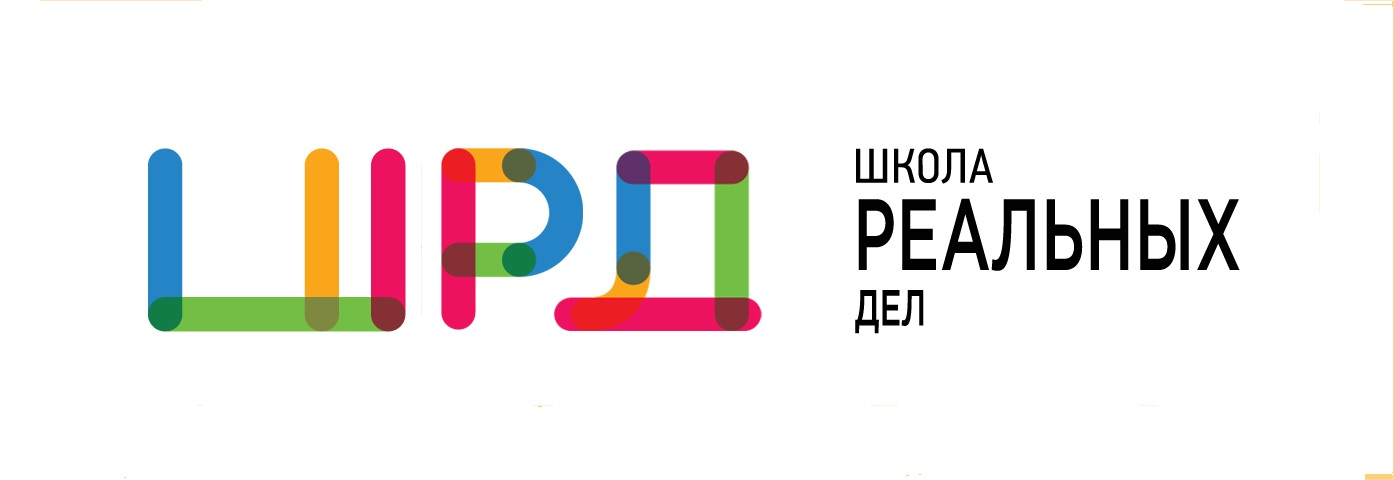  «Школа реальных дел» - это конкурс проектов и прикладных исследований школьников и студентов на основе реальных задач работодателей. В это году конкурс проводится в шестой раз. Организаторы: Школа Новых Технологий, Школа № 2086, проект MAX Экономического факультета МГУ им. М.В. Ломоносова. Генеральный партнер конкурса - фонд Олега Дерипаски "Вольное Дело".В ходе проведения конкурса компании-работодатели предлагают командам школьников и студентов реальные задачи, для выполнения которых дается четыре месяца. Далее следует отборочный тур. Те команды, которые его пройдут, в апреле примут участие в финальной конференции проектов, где будут названы имена победителей.С положением о конкурсе и перечнем задач 2018-2019 учебного года можно ознакомиться на сайте конкурса goo.gl/GJ77FR